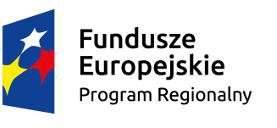 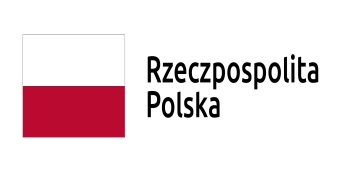 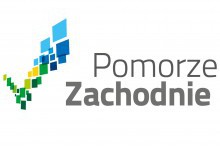 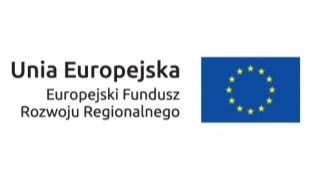 Załącznik nr 6 do SWZ ..................................................................... (pieczęć adresowa Wykonawcy) INFORMACJA O GRUPIE KAPITAŁOWEJInformuję że:  nie należę do grupy kapitałowej w rozumieniu ustawy z dnia 16 lutego 2007 r. o ochronie konkurencji i konsumentów (Dz. U. z 2021 . poz. 275) z następującymi wykonawcami, którzy złożyli oferty w postępowaniu na zadanie: Termomodernizacja budynków użyteczności publicznej w Mieście Świdwin należę do grupy kapitałowej w rozumieniu ustawy z dnia 16 lutego 2007 r. o ochronie konkurencji i konsumentów (Dz. U. z 2021 r. poz. 275) z następującymi wykonawcami, którzy złożyli oferty w postępowaniu na zadanie: Termomodernizacja budynków użyteczności publicznej w Mieście Świdwinprowadzonym przez Urząd Miasta Świdwin nazwa podmiotu……………………………………………..…………………… nazwa podmiotu……………………………………………..…………………… Jednocześnie przedstawiam dokumenty/informacje potwierdzające przygotowanie oferty, niezależnie od innego wykonawcy należącego do tej samej grupy kapitałowej: …………………………………………………………………………………………………………………………………………………………………………………………………………………………                                                  ______________________________(podpis)